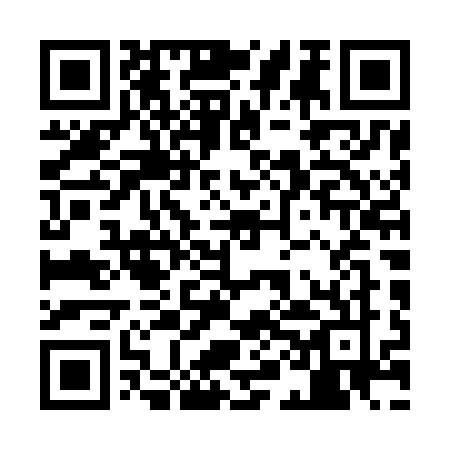 Ramadan times for Andalo, ItalyMon 11 Mar 2024 - Wed 10 Apr 2024High Latitude Method: Angle Based RulePrayer Calculation Method: Muslim World LeagueAsar Calculation Method: HanafiPrayer times provided by https://www.salahtimes.comDateDayFajrSuhurSunriseDhuhrAsrIftarMaghribIsha11Mon4:564:566:3612:264:276:176:177:5112Tue4:544:546:3412:264:286:186:187:5213Wed4:524:526:3212:254:296:206:207:5414Thu4:504:506:3012:254:306:216:217:5515Fri4:484:486:2812:254:316:226:227:5716Sat4:464:466:2612:244:326:246:247:5817Sun4:444:446:2412:244:336:256:258:0018Mon4:424:426:2212:244:346:266:268:0119Tue4:394:396:2012:244:366:286:288:0320Wed4:374:376:1812:234:376:296:298:0421Thu4:354:356:1612:234:386:306:308:0622Fri4:334:336:1512:234:396:326:328:0723Sat4:314:316:1312:224:406:336:338:0924Sun4:294:296:1112:224:416:346:348:1025Mon4:264:266:0912:224:426:366:368:1226Tue4:244:246:0712:224:436:376:378:1427Wed4:224:226:0512:214:446:386:388:1528Thu4:204:206:0312:214:456:406:408:1729Fri4:184:186:0112:214:466:416:418:1830Sat4:154:155:5912:204:476:426:428:2031Sun5:135:136:571:205:487:447:449:221Mon5:115:116:551:205:497:457:459:232Tue5:095:096:531:195:507:467:469:253Wed5:065:066:511:195:507:487:489:274Thu5:045:046:491:195:517:497:499:285Fri5:025:026:471:195:527:507:509:306Sat4:594:596:461:185:537:527:529:327Sun4:574:576:441:185:547:537:539:338Mon4:554:556:421:185:557:547:549:359Tue4:524:526:401:175:567:567:569:3710Wed4:504:506:381:175:577:577:579:39